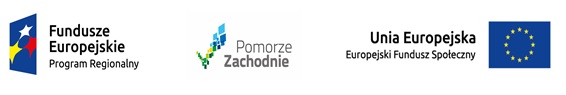 Harmonogram realizacji zajęćw ramach projektu „Współpraca kluczem do sukcesu” (nr projektu RPZP.08.06.00-32-K059/16) współfinansowanego z Europejskiego Funduszu Społecznego w ramach Regionalnego Programu Operacyjnego Województwa Zachodniopomorskiego na lata 2014-2020, oś 8 „Edukacja”, Działanie 8.6  „Wsparcie szkół i placówek prowadzących kształcenie zawodowe oraz uczniów uczestniczących w kształceniu zawodowym i osób dorosłych uczestniczących w pozaszkolnych formach kształcenia zawodowego” w Zespole Szkół Ekonomiczno-Hotelarskich Im. Emilii Gierczak w Kołobrzegu.Szkolenie IATA Food and Beverage ManagerSzkolenie IATA Food and Beverage ManagerSzkolenie IATA Food and Beverage ManagerSzkolenie IATA Food and Beverage ManagerSzkolenie IATA Food and Beverage ManagerdataGrupagodzinyIl. godzinsala18.05.2018I14:30-19.306Sala 107 Hotel Centrum19.05.2018II09.00-13.006Sala 107 Hotel Centrum19.05.2018I13.30-17.306Sala 107 Hotel Centrum20.05.2018II09.00-13.306Sala 107 Hotel CentrumPodsuma Grupa IPodsuma Grupa IPodsuma Grupa I24Podsuma Grupa IIPodsuma Grupa IIPodsuma Grupa II24